产品特性：一款外观精美的高性能便携式手持天线，采用超薄、可弯曲设计，可插入到物品内读取；天线工作频率为902-928MHz，支持2W以内的射频功率；前端天线部分采用超薄可弯曲设计，手柄处设计有工作开关，非常适合用于图书和档案的管理;此款天线作为移动手推车工作站的重要组成配件，实现移动作业。 广泛应用于图书馆、档案馆、服装专卖店、珠宝连锁店、药店等产品参数：超高频手持盘点天线VA-91Q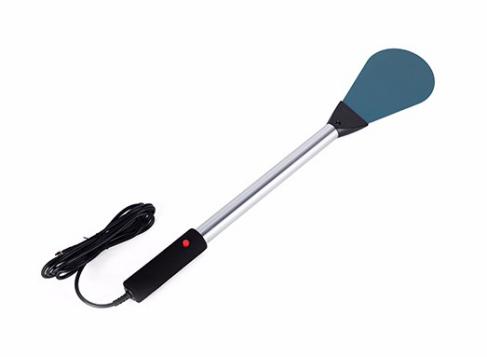 产品型号VA-91Q手持天线电 气 性 能电 气 性 能频率范围 (MHz)902-928最大支持射频功率2W极化线极化增益(dBi)>3 dBi 阻抗(Ω)50机 械 性 能机 械 性 能接头SMA接线长度3M天线尺寸(mm)591*112*37mm重量(kg)0.31材质ABS工程塑料、铝材存储温度(℃)-15～60工作温度(℃)-10～50